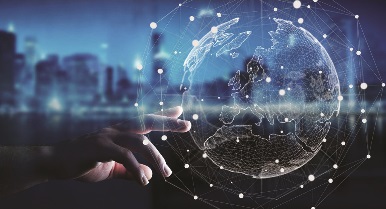 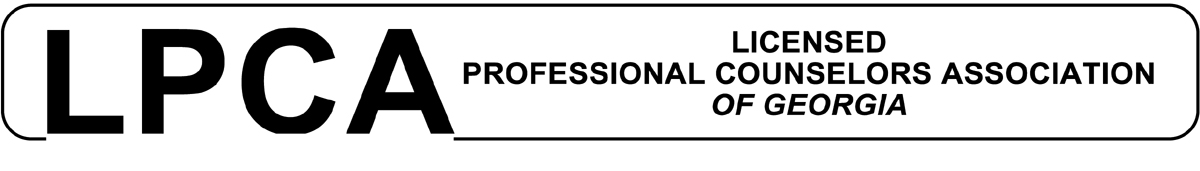 31st Annual Convention and Regional Conference“Vision of the Future”Wednesday-Friday MAY 10th – 12th, 2019 hosted at the Marriott Savannah RiverfrontExhibitors / Sponsors Invitation OnlyYou are invited to exhibit at the Licensed Professional Counselors Association, LPCA, Conference.LPCA, the association dedicated to promoting the profession and professionalism of Counselors. There are several opportunities to participate in the event, please see page 2.Why Become a Sponsor/Exhibitor?Anticipated attendant numbers will be over 400.  The Conference Resort is equipped with onsite meeting rooms, open break area with exhibition space and is very user friendly.  This environment encourages dialog between attendees and exhibitors, with breaks (and food) and CEs for visiting and talking with our invited Exhibitors.  What are the Sponsorships/Exhibitor Opportunities?Attendees receive Continuing Education, CEs’, for visiting with you.You receive email list of Attendees with their contact informationYour logo is on the LPCA website which receives over 15,000 hits a month.There are several opportunities to participate in the event, please see page 2.Our keynote speakers plus additional 20+ workshops on Wednesday, Thursday, and Friday include educational tracks, supervisor tracks, and selected workshops will focus on evidence based practice, providing and improving the necessary tools for the professionals needs.  Established in 1987, LPCA, the Licensed Professional Counselors Association of Georgia is a non-profit association with approximately 5200+ members.  The American Mental Health Counselors Association, AMHCA, division of ACA, nationally recognizes LPCA of Georgia as the Most Outstanding Large Chapter and Outstanding Service to Members.  Please visit our website at www.lpcaga.org for more information about how LPCA is growing and plan on joining us at the annual Regional Conference in May.There are several opportunities to participate in the event listed on the next page.  If you have any questions, please do not hesitate to contact us.  You may send an email to LPCA@LPCAGA.org or call the LPCA office at (770) 449-4547.We look forward to hearing from you.Sincerely,  Carolyn Ramp, EdS, LPC, and the LPCA Convention Chair and President-Elect of LPCAGale Macke, CEO, Executive Director of LPCAExhibit  Booth-  same prices since 2006Exhibitor space will consist of one table with a tablecloth, skirt and chair.  Electricity may be provided if needed but not guaranteed; bring your own extension cord.  Exhibitors may alternate their staff during the event. The cancellation policy is stated on the registration form below.#1	$550.00 One table, Thursday/Friday. Two Chairs#2	$799.00 One table and One Full Registration to the convention.  	One attendee with Full Convention Registration. Savings of $200+The Exhibit space and / or Sponsorship includes:Your company name announced before the General Business Meeting Presidential Forum.Your brochures and business cards also placed on the LPCA Information Booth.Listing in the LPCA Newsletter as an LPCA Sponsor and your contact information.Listing on the LPCA Website Convention & Ad page as LPCA Sponsor w/contact information.Insertion of your brochure in all the LPCA new comers packages and at all of the Student Affiliate Organizations (LPCA-SAOs) in the state (eleven to date).List of Convention attendees emailed directly to you after the convention.Additional opportunities to participate to reach the 600+ attendees plus LPCA members # 3   Pre-Convention Institute Workshop Sponsorship: Two Exclusive Opportunities$950 Sponsorship  Sponsor company name announced, and display cards on the tables with your logo.  Five minutes to introduce your sponsorship to the group and announce the speaker.Your brochures are also placed on the LPCA Information Booth.Listing in the LPCA Newsletter as an LPCA Sponsor and your contact information.#4   Breaks/Snack between Workshops:$850 Sponsorship:  Sponsor company name announced, and display cards on the tables with your logo.  Your brochures are also placed on the LPCA Information Booth.Listing in the LPCA Newsletter as an LPCA Sponsor and your contact information.#5  Advertisement in the March and June Issue of the LPCA Newsletter:$800  Sponsorship: Full page, two-color advertisement in the LPCA Newsletter, posted on the LPCA website for the community to view, and mailed to our national organization.March / April issue and the June / July issue of the LPCA NewsletterConvention Bags – $3500 Exclusive  Special placement of your company’s logo in the LPCA convention bag.
Sponsor a special reception or luncheon – Cost plus $550 to LPCA for administrative assistance.
Half page Ad in the LPCA Convention Brochure – $399 Special placement of your Ad in the LPCA convention brochure. FOUR slots are in the Brochure.  Lanyards – $699 Exclusive All convention attendees will wear your company’s logo throughout the event.
Email list of Attendees BEFORE convention:  $375 ExclusiveList available approx 30 days before event and up to three times thereafter.
Logo on/in the LPCA Convention Brochure – $199 Three slots only available
Special placement of your company’s logo on the or in the LPCA convention brochure.
Brochure in the LPCA Convention Bags – $99 Three slots only available No Charge for Exhibitors.
If you have another idea, or would like to host a special event such as a reception to showcase your program, product or service, please contact Gale Macke, CEO at (770) 449-4547 or LPCA@mindspring.com.  LPCA 31st Annual Convention Exhibitors and Sponsorship Form*PLEASE USE THE ONLINE FORM   https://lpcaga.org/conventionMAY 8-10, 2019 in  Savannah, GeorgiaContact Person:   PRINT____________________________________________ Position:____________  Person(s) attending: PRINT__________________________________________ Position:____________  Company Name:    ____________________________________________________________Mailing Address:  _____________________________________________________________City: _____________________________________________State:________Zip: __________Phone: ______________________________________Fax: _____________________________Email Address _________________________________________________________________Selection: Please check your selection.        Exhibit Installation:    Wednesday evening or Thursday AM 					Dismantle:                 by Friday 5:00 pm    _____#1   Table, Exhibitor - One table -Two Chairs							$550 _____#2   Table with one Convention Registration							$799    		 Convention Attendee name (Print)      _________________________________________								* one per Exhibitor registration	 _____#3  Workshop:  (check day/time) Wednesday AM__ PM__ Thursday AM__ PM__  Friday AM__ PM___ 		$475 _____#4  Break (check day/time)		Wednesday AM__ PM__ Thursday AM__ PM__  Friday AM___ PM__   		$550  ____#5   Ad:   Full page, two-color advertisement in the LPCA Newsletter   				$800    Other, see page 2 for list:____________________________________________________________Return this form to:  email:  lpca@lpcaga.org or mail to address belowDISCLAMIER *"The exhibitor assumes the entire responsibility and liability for losses, damages, and claims arising out of exhibitor's activities on the Hotel premises and will indemnify, defend and hold harmless the Hotel, its agents, servants and employees from any and all such losses, damages and claims."The Exhibitors will indemnify, defend, and hold harmless LPCA of Ga, its employees and volunteers from any and all such losses, damages, and claims.   Fees Due BEFORE March 15, 2019.  Please register as early as possible to ensure a table.If Using a PO payment schedule needed by March 15, 2019.P A Y M E N TPlease remit full payment with registration. Registrations without payment will not guarantee a spot.1. Checks should be made to “LPCA.” Check # __________________________________2.  Online:  http://www.LPCAGA.org3. Credit Card. Card #________________________________________________Expiration Date___/___ Security Code ______Card Holder name (print clearly) _____________________________________________________Cardholder Signature ______________________________________ZIP Code Credit Card statement is mailed to: ____________________R E FU N D   P O L I C Y:  No refunds will be given for cancellations received after April 15, 20*8.  LPCA will consider cancellation requests received in writing on or before April 15, 2019 and a refund less a $35 administrative fee may be processed at LPCA’s sole discretion.LPCA, the Licensed Professional Counselors Association of GA		FED#58-18047383091 Governors Lake Dr NW, STE 570 Norcross, GA 30071 		Fax 404-370-0006Phone 770-449-4547	     http://www.LPCAGA.org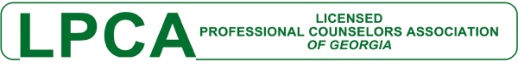 LPCA, the Licensed Professional Counselors Association of Georgia, Inc.3091 Governors Lake Drive, Suite 570, Norcross, GA 30071FedID#58-1804738To our Valued Exhibitors -- RE:  Exhibitor Show Days information:The Licensed Professional Counseling Association would like to thank you for your sponsorship at the Annual Convention.  Anticipated attendant numbers will be over 800 with “by invitation only” slots of limited number of Sponsorship tables.  There will be only three sponsorships accepted for the LPCA Convention Brochure logo placement and only four Ads inside the brochure.EXHIBITORS:  Upon arriving at the Convention, please sign in at the registration table. Set-up is Tuesday evening or Wednesday, or Thursday or Friday starting at 7am.  Break down is Friday no later than 5:00 pm. EXHIBIT SPACE:Option 1:  Consist of one table with a tablecloth, skirt and two chairs.  Option 2:  Includes one full convention registration for one person and one table with a tablecloth, skirt and two chairs.  Only one convention registration per Exhibitor table may be purchased. Electricity: Please bring your own extension cord, and notify the LPCA office as soon as possible if electricity is needed. We can not guarantee electricity, but will make every effort to assist you.SUBMIT ARTICLE: If you would like to submit an article or two for the LPCA Newsletter (March / April issue and issues after the convention), please email article(s) to LPCA@mindspring.com.  Please note the LPCA Editor retains rights to article vs. space.After the convention, you will receive, via email, the attendee’s mailing list.This year LPCA is giving bags to all attendees.  Would you like to participate?  Please see our wish list.Also, if your company has “giveaways” such as notepads, novelty items, post-its, etc., would you like them included in the attendee’s bag?  If so, the items need to be delivered to and at the LPCA office by April 10. Please let us know.We look forward to having you at our convention.  Please feel free to contact me for any further informationSincerely,Gale Macke, CEO Executive Directorwww.LPCAGA.org     Email:  LPCA@mindspring.com Phone:  770-449-4547